                 УТВЕРЖДАЮ
Глава Спасского городского
поселения
_____________Фомина Ю.Н.
«____» _____________2022 г.                                                          ПЛАН-СХЕМАБлагоустройство универсальной спортивной площадки  (текущий ремонт), расположенной по адресу: 652980, Кемеровская область-Кузбасс Таштагольский муниципальный район, пгт.Спасск, ул. Мостовая,25а(Спасское городское поселение)                 Схема площадки площадью:  (28 м*17 м)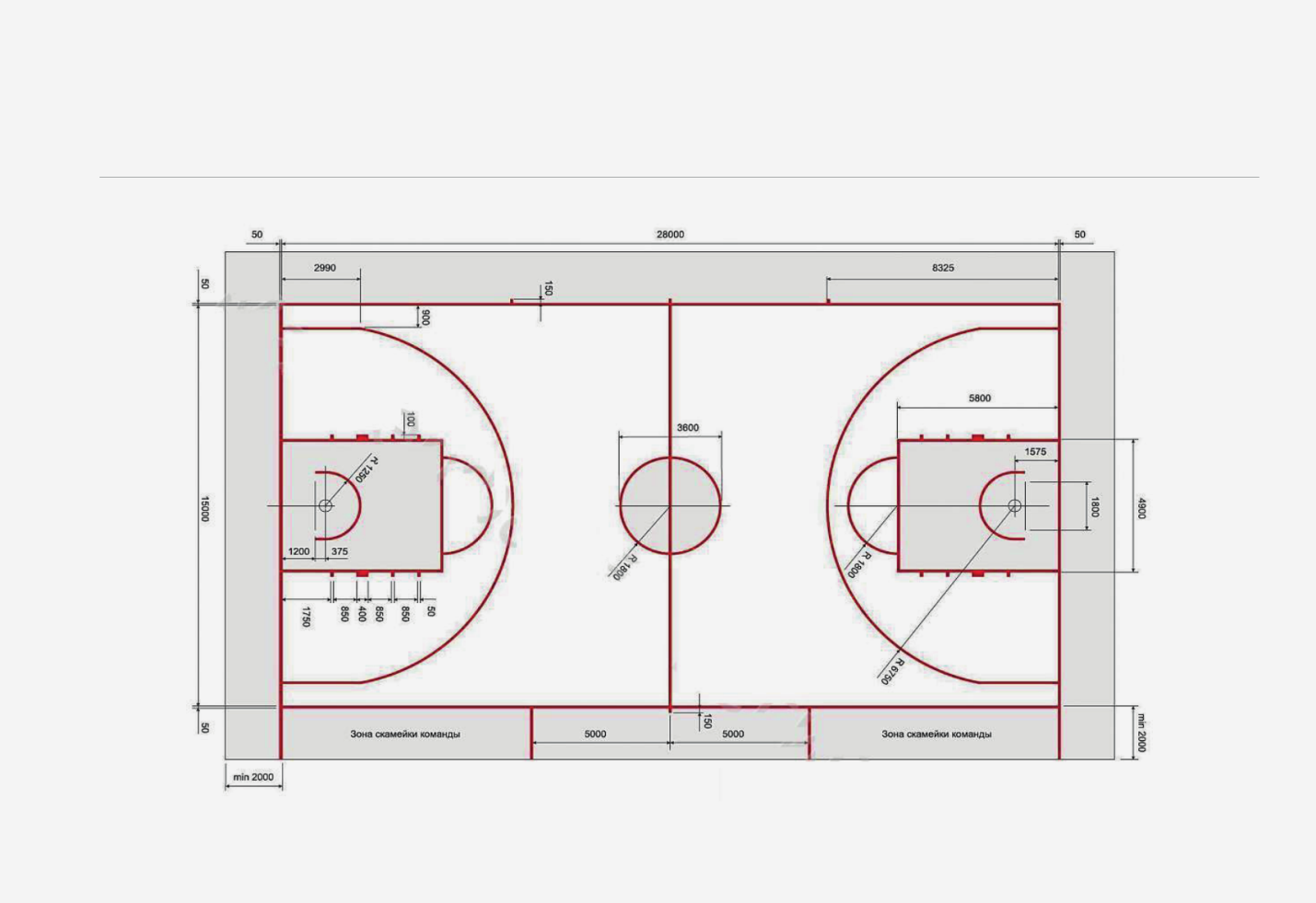 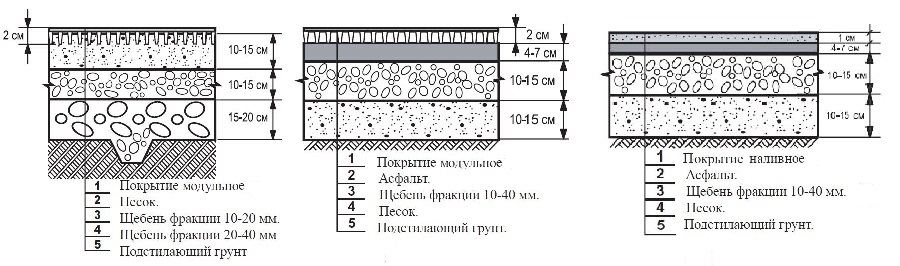 по периметру площадки установить бортовой камень 90 м.п. и отсыпать песком на ширину 2м (толщина слоя 15 см.) бортовой камень и прилегающая территория в одной плоскости покрытия спортивной площадки.               Составил                                                         Е.Н.Захарова                           